Employee Incident Report Template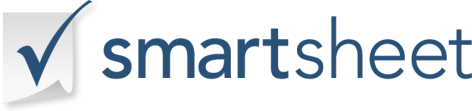 REPORTED BY:DATE OF REPORT:TITLE / ROLE:INCIDENT NO.:EMPLOYEE INCIDENT INFORMATIONEMPLOYEE INCIDENT INFORMATIONEMPLOYEE INCIDENT INFORMATIONEMPLOYEE INCIDENT INFORMATIONEMPLOYEE INCIDENT INFORMATIONEMPLOYEE INCIDENT INFORMATIONEMPLOYEE INCIDENT INFORMATIONEMPLOYEE INCIDENT INFORMATIONEMPLOYEE INCIDENT INFORMATIONEMPLOYEE NAME:EMPLOYEE NAME:EMPLOYEE TITLE / ROLE:DATE OF INCIDENT:DATE OF INCIDENT:TIME OF INCIDENT:LOCATION:SPECIFIC AREA OF LOCATION:SPECIFIC AREA OF LOCATION:SPECIFIC AREA OF LOCATION:SPECIFIC AREA OF LOCATION:ADDITIONAL PERSON(S) INVOLVED:ADDITIONAL PERSON(S) INVOLVED:ADDITIONAL PERSON(S) INVOLVED:WITNESSES:WITNESSES:WITNESSES:INCIDENT DESCRIPTION INCLUDING ANY EVENTS LEADING TO OR IMMEDIATELY FOLLOWING THE INCIDENT:INCIDENT DESCRIPTION INCLUDING ANY EVENTS LEADING TO OR IMMEDIATELY FOLLOWING THE INCIDENT:INCIDENT DESCRIPTION INCLUDING ANY EVENTS LEADING TO OR IMMEDIATELY FOLLOWING THE INCIDENT:INCIDENT DESCRIPTION INCLUDING ANY EVENTS LEADING TO OR IMMEDIATELY FOLLOWING THE INCIDENT:INCIDENT DESCRIPTION INCLUDING ANY EVENTS LEADING TO OR IMMEDIATELY FOLLOWING THE INCIDENT:INCIDENT DESCRIPTION INCLUDING ANY EVENTS LEADING TO OR IMMEDIATELY FOLLOWING THE INCIDENT:INCIDENT DESCRIPTION INCLUDING ANY EVENTS LEADING TO OR IMMEDIATELY FOLLOWING THE INCIDENT:INCIDENT DESCRIPTION INCLUDING ANY EVENTS LEADING TO OR IMMEDIATELY FOLLOWING THE INCIDENT:INCIDENT DESCRIPTION INCLUDING ANY EVENTS LEADING TO OR IMMEDIATELY FOLLOWING THE INCIDENT:EMPLOYEE EXPLANATION OF EVENTS / CIRCUMSTANCES:EMPLOYEE EXPLANATION OF EVENTS / CIRCUMSTANCES:EMPLOYEE EXPLANATION OF EVENTS / CIRCUMSTANCES:EMPLOYEE EXPLANATION OF EVENTS / CIRCUMSTANCES:EMPLOYEE EXPLANATION OF EVENTS / CIRCUMSTANCES:EMPLOYEE EXPLANATION OF EVENTS / CIRCUMSTANCES:EMPLOYEE EXPLANATION OF EVENTS / CIRCUMSTANCES:EMPLOYEE EXPLANATION OF EVENTS / CIRCUMSTANCES:EMPLOYEE EXPLANATION OF EVENTS / CIRCUMSTANCES:RESULTING ACTION EXECUTED, PLANNED, OR RECOMMENDED:RESULTING ACTION EXECUTED, PLANNED, OR RECOMMENDED:RESULTING ACTION EXECUTED, PLANNED, OR RECOMMENDED:RESULTING ACTION EXECUTED, PLANNED, OR RECOMMENDED:RESULTING ACTION EXECUTED, PLANNED, OR RECOMMENDED:RESULTING ACTION EXECUTED, PLANNED, OR RECOMMENDED:RESULTING ACTION EXECUTED, PLANNED, OR RECOMMENDED:RESULTING ACTION EXECUTED, PLANNED, OR RECOMMENDED:RESULTING ACTION EXECUTED, PLANNED, OR RECOMMENDED:EMPLOYEE NAME:EMPLOYEE SIGNATURE:DATE:REPORTING STAFF NAME:REPORTING STAFF SIGNATURE:DATE: HR REP NAME:HR REP SIGNATURE:DATE: